Tafeltennis Interclub competitieweek  9. Verslag TTC Oudenburg.C-ploeg nog steeds ongeslagenIn 3de provinciale B won Oudenburg A  tegen Roelseare C. Eindstand 15-1. Stefaan Vanneste ,Bart Calliauw en Bjorn Saelens waren top en wonnen hun vier wedstrijden.  Jerry Feys moest 1 partij verloren geven in 4 sets.  
Oudenburg A staat na negen speeldagen nog steeds samen met Tielt A op kop. 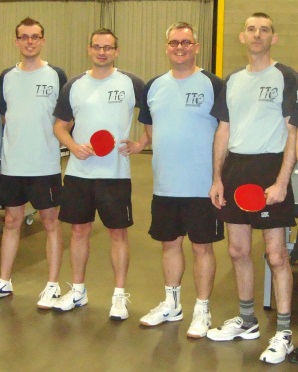 In 4de provinciale B won Oudenburg B tegen Bredene C. Eindstand 11-5. Henk Moerman was terug in goeden doen en won alle wedstrijden. Dirk Markey won drie partijen , Kris Houthoofdt en Leslie Devolder wonnen twee keer.  Het was een harde strijd, negen keer 4 sets en drie bellen.
Ook Oudenburg B prijkt na negen speeldagen op de tweede plaats. 
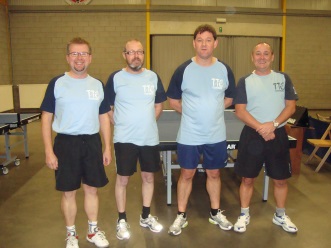 In 5de provinciale A won de C-ploeg  gemakkelijk tegen Oostduinkerke. Eindstand 14-2. Jan Vanmoortel  en Robin Houthoofdt wonnen alles,  Erik Staelens en Ralph Houthoofdt verloren 1 partij. Oudenburg C staat na negen weken  alleen op kop. 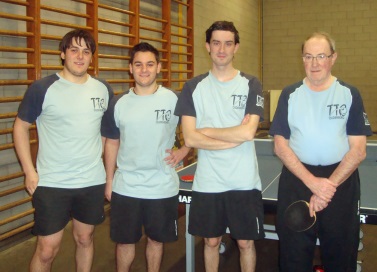 In 5de provinciale B kon Oudenburg D  gemakkelijk winnen tegen Smude D . Eindstand 15-1. Karolien Kerckenaere , Marc Longeval  en Hugo Calliauw wonnen alle wedstrijden, invaller  Nick Verplancke won drie keer. 
Oudenburg D staat momenteel op een mooie vijfde plaats. 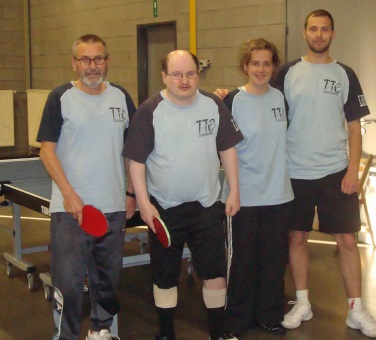 In 6de provinciale won Oudenburg E vrij gemakkelijk in en tegen  Zandvoorde P.  Eindstand   1-9. Tom Scholdis en Bram Scholdis wonnen al hun wedstrijden in 3 sets en het dubbel. Sibert Houthoofdt verloor één partij.
Onze vijfde ploeg staat momenteel op de eerste plaats.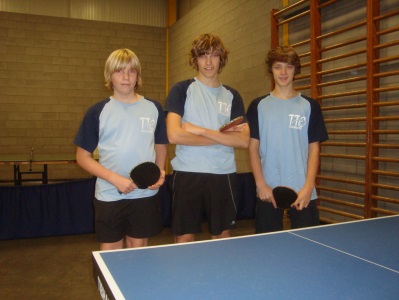 